Event Schedule: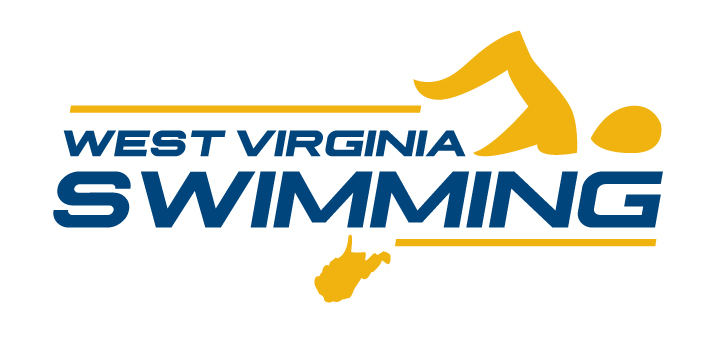 Sweetheart InviteFebruary 15, 2019Sweetheart InviteFebruary 15, 2019Sweetheart InviteFebruary 15, 2019Facility LocationMarshall University Natatorium One John Marshall Drive / Huntington, WV  25755 Marshall University Natatorium One John Marshall Drive / Huntington, WV  25755 Marshall University Natatorium One John Marshall Drive / Huntington, WV  25755 Marshall University Natatorium One John Marshall Drive / Huntington, WV  25755 Marshall University Natatorium One John Marshall Drive / Huntington, WV  25755 Marshall University Natatorium One John Marshall Drive / Huntington, WV  25755 Sanction NO.:Held under the Sanction of USA Swimming and West Virginia Swimming Inc. In granting this sanction it is understood and agreed that USA Swimming shall be free from any liabilities or claims for damages arising by reason of injuries to anyone during the conduct of this event.Sanction #WV-2020-13Held under the Sanction of USA Swimming and West Virginia Swimming Inc. In granting this sanction it is understood and agreed that USA Swimming shall be free from any liabilities or claims for damages arising by reason of injuries to anyone during the conduct of this event.Sanction #WV-2020-13Held under the Sanction of USA Swimming and West Virginia Swimming Inc. In granting this sanction it is understood and agreed that USA Swimming shall be free from any liabilities or claims for damages arising by reason of injuries to anyone during the conduct of this event.Sanction #WV-2020-13Held under the Sanction of USA Swimming and West Virginia Swimming Inc. In granting this sanction it is understood and agreed that USA Swimming shall be free from any liabilities or claims for damages arising by reason of injuries to anyone during the conduct of this event.Sanction #WV-2020-13Held under the Sanction of USA Swimming and West Virginia Swimming Inc. In granting this sanction it is understood and agreed that USA Swimming shall be free from any liabilities or claims for damages arising by reason of injuries to anyone during the conduct of this event.Sanction #WV-2020-13Held under the Sanction of USA Swimming and West Virginia Swimming Inc. In granting this sanction it is understood and agreed that USA Swimming shall be free from any liabilities or claims for damages arising by reason of injuries to anyone during the conduct of this event.Sanction #WV-2020-13Entries Open January 20, 2019 January 20, 2019 January 20, 2019 January 20, 2019 January 20, 2019 January 20, 2019Entries CloseFebruary 7, 2019 February 7, 2019 February 7, 2019 February 7, 2019 February 7, 2019 February 7, 2019 Meet DirectorName: Cara MartinName: Cara MartinName: Cara MartinPhone: 919-348-8320E-mail: huntingtonswimclub@yahoo.comE-mail: huntingtonswimclub@yahoo.comMeet Entry ChairName: Dallas McNabName: Dallas McNabName: Dallas McNabPhone: 304-549-4836E-mail:Dallas.mcnab@gmail.com E-mail:Dallas.mcnab@gmail.com Officials ContactName: Jeff WaughName: Jeff WaughName: Jeff WaughPhone:  304-617-1548E-mail: jeffwaugh38@gmail.comE-mail: jeffwaugh38@gmail.comMeet RefereeName: Jeff WaughName: Jeff WaughName: Jeff WaughPhone: 304-617-1548E-mail: jeffwaugh38@gmail.com E-mail: jeffwaugh38@gmail.com Meet AdminName: Dallas McNabName: Dallas McNabName: Dallas McNabPhone: 304-549-4836E-mail: dallas.mcnab@gmail.com E-mail: dallas.mcnab@gmail.com SessionsWarm-Up TimeWarm-Up TimeWarm-Up TimeWarm-Up TimeMeet StartsMeet Starts112:00 PM (13-overs)12:30 PM (12-unders) 12:00 PM (13-overs)12:30 PM (12-unders) 12:00 PM (13-overs)12:30 PM (12-unders) 12:00 PM (13-overs)12:30 PM (12-unders) 1:15PM1:15PMEventsThis meet will be conducted in accordance with the attached schedule of events.This meet will be conducted in accordance with the attached schedule of events.This meet will be conducted in accordance with the attached schedule of events.This meet will be conducted in accordance with the attached schedule of events.This meet will be conducted in accordance with the attached schedule of events.This meet will be conducted in accordance with the attached schedule of events.Entry LimitEntry FeesIndividual Events:Individual Events:$3.00$3.00Relay Events:$0Entry FeesSurcharge Travel:Surcharge Travel:$0$0Surcharge Facility: $5.00Mail Checks & Reports To: Huntington Riptide Swim ClubBridget Sheils303 Holswade DriveHuntington, WV 25701 Huntington Riptide Swim ClubBridget Sheils303 Holswade DriveHuntington, WV 25701 Huntington Riptide Swim ClubBridget Sheils303 Holswade DriveHuntington, WV 25701 Huntington Riptide Swim ClubBridget Sheils303 Holswade DriveHuntington, WV 25701 Huntington Riptide Swim ClubBridget Sheils303 Holswade DriveHuntington, WV 25701 Huntington Riptide Swim ClubBridget Sheils303 Holswade DriveHuntington, WV 25701 Checks Payable To:Huntington Swim ClubHuntington Swim ClubHuntington Swim ClubHuntington Swim ClubHuntington Swim ClubHuntington Swim ClubEntry ProceduresThe Marshall University Natatorium in an 8-lane pool measuring four feet at the starting end and seven feet at the bulkhead. Entries should be submitted via email using HY-Tek Tam Manager or through Team Unify no later than November 8th by noon.  Submit entries to Dallas McNab at huntingtonswimclub@yahoo.com.   Entries should be submitted using short course times.  “No Time” (NT entries will be accepted for events in which a swimmer does not have a time of record.  Proof of times will not be used for this meet.Athletes with a disability are welcomed and shall notify desired accommodations to the Entry Chair when submitting entries.  The athletes or the athlete’s coach is responsible for notifying the referee of any disability prior to the competition.Unsupervised Swimmers: USA Swimming athlete members must be under the supervision of a USA Swimming member coach during warm-up, competition, and warm-down.  Coaches who are entering swimmer but will not be at the meet, should arrange ahead of time with another coach to supervise their athletes.  Swimmers unaccompanied by their coaches or have not made arrangements must contact the Meet Director or Meet Referee who will assist the athlete in finding coach supervision.The Marshall University Natatorium in an 8-lane pool measuring four feet at the starting end and seven feet at the bulkhead. Entries should be submitted via email using HY-Tek Tam Manager or through Team Unify no later than November 8th by noon.  Submit entries to Dallas McNab at huntingtonswimclub@yahoo.com.   Entries should be submitted using short course times.  “No Time” (NT entries will be accepted for events in which a swimmer does not have a time of record.  Proof of times will not be used for this meet.Athletes with a disability are welcomed and shall notify desired accommodations to the Entry Chair when submitting entries.  The athletes or the athlete’s coach is responsible for notifying the referee of any disability prior to the competition.Unsupervised Swimmers: USA Swimming athlete members must be under the supervision of a USA Swimming member coach during warm-up, competition, and warm-down.  Coaches who are entering swimmer but will not be at the meet, should arrange ahead of time with another coach to supervise their athletes.  Swimmers unaccompanied by their coaches or have not made arrangements must contact the Meet Director or Meet Referee who will assist the athlete in finding coach supervision.The Marshall University Natatorium in an 8-lane pool measuring four feet at the starting end and seven feet at the bulkhead. Entries should be submitted via email using HY-Tek Tam Manager or through Team Unify no later than November 8th by noon.  Submit entries to Dallas McNab at huntingtonswimclub@yahoo.com.   Entries should be submitted using short course times.  “No Time” (NT entries will be accepted for events in which a swimmer does not have a time of record.  Proof of times will not be used for this meet.Athletes with a disability are welcomed and shall notify desired accommodations to the Entry Chair when submitting entries.  The athletes or the athlete’s coach is responsible for notifying the referee of any disability prior to the competition.Unsupervised Swimmers: USA Swimming athlete members must be under the supervision of a USA Swimming member coach during warm-up, competition, and warm-down.  Coaches who are entering swimmer but will not be at the meet, should arrange ahead of time with another coach to supervise their athletes.  Swimmers unaccompanied by their coaches or have not made arrangements must contact the Meet Director or Meet Referee who will assist the athlete in finding coach supervision.The Marshall University Natatorium in an 8-lane pool measuring four feet at the starting end and seven feet at the bulkhead. Entries should be submitted via email using HY-Tek Tam Manager or through Team Unify no later than November 8th by noon.  Submit entries to Dallas McNab at huntingtonswimclub@yahoo.com.   Entries should be submitted using short course times.  “No Time” (NT entries will be accepted for events in which a swimmer does not have a time of record.  Proof of times will not be used for this meet.Athletes with a disability are welcomed and shall notify desired accommodations to the Entry Chair when submitting entries.  The athletes or the athlete’s coach is responsible for notifying the referee of any disability prior to the competition.Unsupervised Swimmers: USA Swimming athlete members must be under the supervision of a USA Swimming member coach during warm-up, competition, and warm-down.  Coaches who are entering swimmer but will not be at the meet, should arrange ahead of time with another coach to supervise their athletes.  Swimmers unaccompanied by their coaches or have not made arrangements must contact the Meet Director or Meet Referee who will assist the athlete in finding coach supervision.The Marshall University Natatorium in an 8-lane pool measuring four feet at the starting end and seven feet at the bulkhead. Entries should be submitted via email using HY-Tek Tam Manager or through Team Unify no later than November 8th by noon.  Submit entries to Dallas McNab at huntingtonswimclub@yahoo.com.   Entries should be submitted using short course times.  “No Time” (NT entries will be accepted for events in which a swimmer does not have a time of record.  Proof of times will not be used for this meet.Athletes with a disability are welcomed and shall notify desired accommodations to the Entry Chair when submitting entries.  The athletes or the athlete’s coach is responsible for notifying the referee of any disability prior to the competition.Unsupervised Swimmers: USA Swimming athlete members must be under the supervision of a USA Swimming member coach during warm-up, competition, and warm-down.  Coaches who are entering swimmer but will not be at the meet, should arrange ahead of time with another coach to supervise their athletes.  Swimmers unaccompanied by their coaches or have not made arrangements must contact the Meet Director or Meet Referee who will assist the athlete in finding coach supervision.The Marshall University Natatorium in an 8-lane pool measuring four feet at the starting end and seven feet at the bulkhead. Entries should be submitted via email using HY-Tek Tam Manager or through Team Unify no later than November 8th by noon.  Submit entries to Dallas McNab at huntingtonswimclub@yahoo.com.   Entries should be submitted using short course times.  “No Time” (NT entries will be accepted for events in which a swimmer does not have a time of record.  Proof of times will not be used for this meet.Athletes with a disability are welcomed and shall notify desired accommodations to the Entry Chair when submitting entries.  The athletes or the athlete’s coach is responsible for notifying the referee of any disability prior to the competition.Unsupervised Swimmers: USA Swimming athlete members must be under the supervision of a USA Swimming member coach during warm-up, competition, and warm-down.  Coaches who are entering swimmer but will not be at the meet, should arrange ahead of time with another coach to supervise their athletes.  Swimmers unaccompanied by their coaches or have not made arrangements must contact the Meet Director or Meet Referee who will assist the athlete in finding coach supervision.Deck EntriesDeck entries will not be allowed during this meet.Deck entries will not be allowed during this meet.Deck entries will not be allowed during this meet.Deck entries will not be allowed during this meet.Deck entries will not be allowed during this meet.Deck entries will not be allowed during this meet.Proof of Times:Proof of times is not required.Proof of times is not required.Proof of times is not required.Proof of times is not required.Proof of times is not required.Proof of times is not required.ScoringIndividual:     7-5-4-3-2-1Individual:     7-5-4-3-2-1Individual:     7-5-4-3-2-1Individual:     7-5-4-3-2-1Individual:     7-5-4-3-2-1Individual:     7-5-4-3-2-1ScoringRelays:            N/ARelays:            N/ARelays:            N/ARelays:            N/ARelays:            N/ARelays:            N/AAwardsIndividual:  1st – 3rd place ribbonsHigh Point:  1st – 3rd place individual awards per age groupIndividual:  1st – 3rd place ribbonsHigh Point:  1st – 3rd place individual awards per age groupIndividual:  1st – 3rd place ribbonsHigh Point:  1st – 3rd place individual awards per age groupIndividual:  1st – 3rd place ribbonsHigh Point:  1st – 3rd place individual awards per age groupIndividual:  1st – 3rd place ribbonsHigh Point:  1st – 3rd place individual awards per age groupIndividual:  1st – 3rd place ribbonsHigh Point:  1st – 3rd place individual awards per age groupUSA Swimming RulesCurrent USA Swimming Rules, including the Minor Athlete Abuse Prevention Policy, will govern (MAAPP) this meet.  Whistle start procedures will be in effect and the no recall false start rule will be in effect.  Use of audio or visual recording devised, including a cell phone, is not permitting in changing areas, restrooms, or locker rooms.  Such devices being used in these restricted areas will be subject to confiscations.  Changing into or out of swimsuits, other than in the locker rooms or other designated areas, is not appropriate and is prohibited.No swimmer will be permitted to compete unless the swimmer is a member as provided in Article 302.Operation of a drone, or any other flying apparatus, is prohibited over the venue (pools, athlete/coach areas, spectator areas and open-ceiling locker rooms) any time athletes, coaches, officials and/or spectators are present.” Exceptions may be granted with prior written approval by the Program & Events Committee Chair or designee.The competition course has been certified in accordance with 104.2.2C(4). The copy of such certification is on file with USA Swimming.Current USA Swimming Rules, including the Minor Athlete Abuse Prevention Policy, will govern (MAAPP) this meet.  Whistle start procedures will be in effect and the no recall false start rule will be in effect.  Use of audio or visual recording devised, including a cell phone, is not permitting in changing areas, restrooms, or locker rooms.  Such devices being used in these restricted areas will be subject to confiscations.  Changing into or out of swimsuits, other than in the locker rooms or other designated areas, is not appropriate and is prohibited.No swimmer will be permitted to compete unless the swimmer is a member as provided in Article 302.Operation of a drone, or any other flying apparatus, is prohibited over the venue (pools, athlete/coach areas, spectator areas and open-ceiling locker rooms) any time athletes, coaches, officials and/or spectators are present.” Exceptions may be granted with prior written approval by the Program & Events Committee Chair or designee.The competition course has been certified in accordance with 104.2.2C(4). The copy of such certification is on file with USA Swimming.Current USA Swimming Rules, including the Minor Athlete Abuse Prevention Policy, will govern (MAAPP) this meet.  Whistle start procedures will be in effect and the no recall false start rule will be in effect.  Use of audio or visual recording devised, including a cell phone, is not permitting in changing areas, restrooms, or locker rooms.  Such devices being used in these restricted areas will be subject to confiscations.  Changing into or out of swimsuits, other than in the locker rooms or other designated areas, is not appropriate and is prohibited.No swimmer will be permitted to compete unless the swimmer is a member as provided in Article 302.Operation of a drone, or any other flying apparatus, is prohibited over the venue (pools, athlete/coach areas, spectator areas and open-ceiling locker rooms) any time athletes, coaches, officials and/or spectators are present.” Exceptions may be granted with prior written approval by the Program & Events Committee Chair or designee.The competition course has been certified in accordance with 104.2.2C(4). The copy of such certification is on file with USA Swimming.Current USA Swimming Rules, including the Minor Athlete Abuse Prevention Policy, will govern (MAAPP) this meet.  Whistle start procedures will be in effect and the no recall false start rule will be in effect.  Use of audio or visual recording devised, including a cell phone, is not permitting in changing areas, restrooms, or locker rooms.  Such devices being used in these restricted areas will be subject to confiscations.  Changing into or out of swimsuits, other than in the locker rooms or other designated areas, is not appropriate and is prohibited.No swimmer will be permitted to compete unless the swimmer is a member as provided in Article 302.Operation of a drone, or any other flying apparatus, is prohibited over the venue (pools, athlete/coach areas, spectator areas and open-ceiling locker rooms) any time athletes, coaches, officials and/or spectators are present.” Exceptions may be granted with prior written approval by the Program & Events Committee Chair or designee.The competition course has been certified in accordance with 104.2.2C(4). The copy of such certification is on file with USA Swimming.Current USA Swimming Rules, including the Minor Athlete Abuse Prevention Policy, will govern (MAAPP) this meet.  Whistle start procedures will be in effect and the no recall false start rule will be in effect.  Use of audio or visual recording devised, including a cell phone, is not permitting in changing areas, restrooms, or locker rooms.  Such devices being used in these restricted areas will be subject to confiscations.  Changing into or out of swimsuits, other than in the locker rooms or other designated areas, is not appropriate and is prohibited.No swimmer will be permitted to compete unless the swimmer is a member as provided in Article 302.Operation of a drone, or any other flying apparatus, is prohibited over the venue (pools, athlete/coach areas, spectator areas and open-ceiling locker rooms) any time athletes, coaches, officials and/or spectators are present.” Exceptions may be granted with prior written approval by the Program & Events Committee Chair or designee.The competition course has been certified in accordance with 104.2.2C(4). The copy of such certification is on file with USA Swimming.Current USA Swimming Rules, including the Minor Athlete Abuse Prevention Policy, will govern (MAAPP) this meet.  Whistle start procedures will be in effect and the no recall false start rule will be in effect.  Use of audio or visual recording devised, including a cell phone, is not permitting in changing areas, restrooms, or locker rooms.  Such devices being used in these restricted areas will be subject to confiscations.  Changing into or out of swimsuits, other than in the locker rooms or other designated areas, is not appropriate and is prohibited.No swimmer will be permitted to compete unless the swimmer is a member as provided in Article 302.Operation of a drone, or any other flying apparatus, is prohibited over the venue (pools, athlete/coach areas, spectator areas and open-ceiling locker rooms) any time athletes, coaches, officials and/or spectators are present.” Exceptions may be granted with prior written approval by the Program & Events Committee Chair or designee.The competition course has been certified in accordance with 104.2.2C(4). The copy of such certification is on file with USA Swimming.USA Swimming RulesCurrent USA Swimming Rules, including the Minor Athlete Abuse Prevention Policy, will govern (MAAPP) this meet.  Whistle start procedures will be in effect and the no recall false start rule will be in effect.  Use of audio or visual recording devised, including a cell phone, is not permitting in changing areas, restrooms, or locker rooms.  Such devices being used in these restricted areas will be subject to confiscations.  Changing into or out of swimsuits, other than in the locker rooms or other designated areas, is not appropriate and is prohibited.No swimmer will be permitted to compete unless the swimmer is a member as provided in Article 302.Operation of a drone, or any other flying apparatus, is prohibited over the venue (pools, athlete/coach areas, spectator areas and open-ceiling locker rooms) any time athletes, coaches, officials and/or spectators are present.” Exceptions may be granted with prior written approval by the Program & Events Committee Chair or designee.The competition course has been certified in accordance with 104.2.2C(4). The copy of such certification is on file with USA Swimming.Current USA Swimming Rules, including the Minor Athlete Abuse Prevention Policy, will govern (MAAPP) this meet.  Whistle start procedures will be in effect and the no recall false start rule will be in effect.  Use of audio or visual recording devised, including a cell phone, is not permitting in changing areas, restrooms, or locker rooms.  Such devices being used in these restricted areas will be subject to confiscations.  Changing into or out of swimsuits, other than in the locker rooms or other designated areas, is not appropriate and is prohibited.No swimmer will be permitted to compete unless the swimmer is a member as provided in Article 302.Operation of a drone, or any other flying apparatus, is prohibited over the venue (pools, athlete/coach areas, spectator areas and open-ceiling locker rooms) any time athletes, coaches, officials and/or spectators are present.” Exceptions may be granted with prior written approval by the Program & Events Committee Chair or designee.The competition course has been certified in accordance with 104.2.2C(4). The copy of such certification is on file with USA Swimming.Current USA Swimming Rules, including the Minor Athlete Abuse Prevention Policy, will govern (MAAPP) this meet.  Whistle start procedures will be in effect and the no recall false start rule will be in effect.  Use of audio or visual recording devised, including a cell phone, is not permitting in changing areas, restrooms, or locker rooms.  Such devices being used in these restricted areas will be subject to confiscations.  Changing into or out of swimsuits, other than in the locker rooms or other designated areas, is not appropriate and is prohibited.No swimmer will be permitted to compete unless the swimmer is a member as provided in Article 302.Operation of a drone, or any other flying apparatus, is prohibited over the venue (pools, athlete/coach areas, spectator areas and open-ceiling locker rooms) any time athletes, coaches, officials and/or spectators are present.” Exceptions may be granted with prior written approval by the Program & Events Committee Chair or designee.The competition course has been certified in accordance with 104.2.2C(4). The copy of such certification is on file with USA Swimming.Current USA Swimming Rules, including the Minor Athlete Abuse Prevention Policy, will govern (MAAPP) this meet.  Whistle start procedures will be in effect and the no recall false start rule will be in effect.  Use of audio or visual recording devised, including a cell phone, is not permitting in changing areas, restrooms, or locker rooms.  Such devices being used in these restricted areas will be subject to confiscations.  Changing into or out of swimsuits, other than in the locker rooms or other designated areas, is not appropriate and is prohibited.No swimmer will be permitted to compete unless the swimmer is a member as provided in Article 302.Operation of a drone, or any other flying apparatus, is prohibited over the venue (pools, athlete/coach areas, spectator areas and open-ceiling locker rooms) any time athletes, coaches, officials and/or spectators are present.” Exceptions may be granted with prior written approval by the Program & Events Committee Chair or designee.The competition course has been certified in accordance with 104.2.2C(4). The copy of such certification is on file with USA Swimming.Current USA Swimming Rules, including the Minor Athlete Abuse Prevention Policy, will govern (MAAPP) this meet.  Whistle start procedures will be in effect and the no recall false start rule will be in effect.  Use of audio or visual recording devised, including a cell phone, is not permitting in changing areas, restrooms, or locker rooms.  Such devices being used in these restricted areas will be subject to confiscations.  Changing into or out of swimsuits, other than in the locker rooms or other designated areas, is not appropriate and is prohibited.No swimmer will be permitted to compete unless the swimmer is a member as provided in Article 302.Operation of a drone, or any other flying apparatus, is prohibited over the venue (pools, athlete/coach areas, spectator areas and open-ceiling locker rooms) any time athletes, coaches, officials and/or spectators are present.” Exceptions may be granted with prior written approval by the Program & Events Committee Chair or designee.The competition course has been certified in accordance with 104.2.2C(4). The copy of such certification is on file with USA Swimming.Current USA Swimming Rules, including the Minor Athlete Abuse Prevention Policy, will govern (MAAPP) this meet.  Whistle start procedures will be in effect and the no recall false start rule will be in effect.  Use of audio or visual recording devised, including a cell phone, is not permitting in changing areas, restrooms, or locker rooms.  Such devices being used in these restricted areas will be subject to confiscations.  Changing into or out of swimsuits, other than in the locker rooms or other designated areas, is not appropriate and is prohibited.No swimmer will be permitted to compete unless the swimmer is a member as provided in Article 302.Operation of a drone, or any other flying apparatus, is prohibited over the venue (pools, athlete/coach areas, spectator areas and open-ceiling locker rooms) any time athletes, coaches, officials and/or spectators are present.” Exceptions may be granted with prior written approval by the Program & Events Committee Chair or designee.The competition course has been certified in accordance with 104.2.2C(4). The copy of such certification is on file with USA Swimming.USA Swimming RulesCurrent USA Swimming Rules, including the Minor Athlete Abuse Prevention Policy, will govern (MAAPP) this meet.  Whistle start procedures will be in effect and the no recall false start rule will be in effect.  Use of audio or visual recording devised, including a cell phone, is not permitting in changing areas, restrooms, or locker rooms.  Such devices being used in these restricted areas will be subject to confiscations.  Changing into or out of swimsuits, other than in the locker rooms or other designated areas, is not appropriate and is prohibited.No swimmer will be permitted to compete unless the swimmer is a member as provided in Article 302.Operation of a drone, or any other flying apparatus, is prohibited over the venue (pools, athlete/coach areas, spectator areas and open-ceiling locker rooms) any time athletes, coaches, officials and/or spectators are present.” Exceptions may be granted with prior written approval by the Program & Events Committee Chair or designee.The competition course has been certified in accordance with 104.2.2C(4). The copy of such certification is on file with USA Swimming.Current USA Swimming Rules, including the Minor Athlete Abuse Prevention Policy, will govern (MAAPP) this meet.  Whistle start procedures will be in effect and the no recall false start rule will be in effect.  Use of audio or visual recording devised, including a cell phone, is not permitting in changing areas, restrooms, or locker rooms.  Such devices being used in these restricted areas will be subject to confiscations.  Changing into or out of swimsuits, other than in the locker rooms or other designated areas, is not appropriate and is prohibited.No swimmer will be permitted to compete unless the swimmer is a member as provided in Article 302.Operation of a drone, or any other flying apparatus, is prohibited over the venue (pools, athlete/coach areas, spectator areas and open-ceiling locker rooms) any time athletes, coaches, officials and/or spectators are present.” Exceptions may be granted with prior written approval by the Program & Events Committee Chair or designee.The competition course has been certified in accordance with 104.2.2C(4). The copy of such certification is on file with USA Swimming.Current USA Swimming Rules, including the Minor Athlete Abuse Prevention Policy, will govern (MAAPP) this meet.  Whistle start procedures will be in effect and the no recall false start rule will be in effect.  Use of audio or visual recording devised, including a cell phone, is not permitting in changing areas, restrooms, or locker rooms.  Such devices being used in these restricted areas will be subject to confiscations.  Changing into or out of swimsuits, other than in the locker rooms or other designated areas, is not appropriate and is prohibited.No swimmer will be permitted to compete unless the swimmer is a member as provided in Article 302.Operation of a drone, or any other flying apparatus, is prohibited over the venue (pools, athlete/coach areas, spectator areas and open-ceiling locker rooms) any time athletes, coaches, officials and/or spectators are present.” Exceptions may be granted with prior written approval by the Program & Events Committee Chair or designee.The competition course has been certified in accordance with 104.2.2C(4). The copy of such certification is on file with USA Swimming.Current USA Swimming Rules, including the Minor Athlete Abuse Prevention Policy, will govern (MAAPP) this meet.  Whistle start procedures will be in effect and the no recall false start rule will be in effect.  Use of audio or visual recording devised, including a cell phone, is not permitting in changing areas, restrooms, or locker rooms.  Such devices being used in these restricted areas will be subject to confiscations.  Changing into or out of swimsuits, other than in the locker rooms or other designated areas, is not appropriate and is prohibited.No swimmer will be permitted to compete unless the swimmer is a member as provided in Article 302.Operation of a drone, or any other flying apparatus, is prohibited over the venue (pools, athlete/coach areas, spectator areas and open-ceiling locker rooms) any time athletes, coaches, officials and/or spectators are present.” Exceptions may be granted with prior written approval by the Program & Events Committee Chair or designee.The competition course has been certified in accordance with 104.2.2C(4). The copy of such certification is on file with USA Swimming.Current USA Swimming Rules, including the Minor Athlete Abuse Prevention Policy, will govern (MAAPP) this meet.  Whistle start procedures will be in effect and the no recall false start rule will be in effect.  Use of audio or visual recording devised, including a cell phone, is not permitting in changing areas, restrooms, or locker rooms.  Such devices being used in these restricted areas will be subject to confiscations.  Changing into or out of swimsuits, other than in the locker rooms or other designated areas, is not appropriate and is prohibited.No swimmer will be permitted to compete unless the swimmer is a member as provided in Article 302.Operation of a drone, or any other flying apparatus, is prohibited over the venue (pools, athlete/coach areas, spectator areas and open-ceiling locker rooms) any time athletes, coaches, officials and/or spectators are present.” Exceptions may be granted with prior written approval by the Program & Events Committee Chair or designee.The competition course has been certified in accordance with 104.2.2C(4). The copy of such certification is on file with USA Swimming.Current USA Swimming Rules, including the Minor Athlete Abuse Prevention Policy, will govern (MAAPP) this meet.  Whistle start procedures will be in effect and the no recall false start rule will be in effect.  Use of audio or visual recording devised, including a cell phone, is not permitting in changing areas, restrooms, or locker rooms.  Such devices being used in these restricted areas will be subject to confiscations.  Changing into or out of swimsuits, other than in the locker rooms or other designated areas, is not appropriate and is prohibited.No swimmer will be permitted to compete unless the swimmer is a member as provided in Article 302.Operation of a drone, or any other flying apparatus, is prohibited over the venue (pools, athlete/coach areas, spectator areas and open-ceiling locker rooms) any time athletes, coaches, officials and/or spectators are present.” Exceptions may be granted with prior written approval by the Program & Events Committee Chair or designee.The competition course has been certified in accordance with 104.2.2C(4). The copy of such certification is on file with USA Swimming.USA Swimming RulesCurrent USA Swimming Rules, including the Minor Athlete Abuse Prevention Policy, will govern (MAAPP) this meet.  Whistle start procedures will be in effect and the no recall false start rule will be in effect.  Use of audio or visual recording devised, including a cell phone, is not permitting in changing areas, restrooms, or locker rooms.  Such devices being used in these restricted areas will be subject to confiscations.  Changing into or out of swimsuits, other than in the locker rooms or other designated areas, is not appropriate and is prohibited.No swimmer will be permitted to compete unless the swimmer is a member as provided in Article 302.Operation of a drone, or any other flying apparatus, is prohibited over the venue (pools, athlete/coach areas, spectator areas and open-ceiling locker rooms) any time athletes, coaches, officials and/or spectators are present.” Exceptions may be granted with prior written approval by the Program & Events Committee Chair or designee.The competition course has been certified in accordance with 104.2.2C(4). The copy of such certification is on file with USA Swimming.Current USA Swimming Rules, including the Minor Athlete Abuse Prevention Policy, will govern (MAAPP) this meet.  Whistle start procedures will be in effect and the no recall false start rule will be in effect.  Use of audio or visual recording devised, including a cell phone, is not permitting in changing areas, restrooms, or locker rooms.  Such devices being used in these restricted areas will be subject to confiscations.  Changing into or out of swimsuits, other than in the locker rooms or other designated areas, is not appropriate and is prohibited.No swimmer will be permitted to compete unless the swimmer is a member as provided in Article 302.Operation of a drone, or any other flying apparatus, is prohibited over the venue (pools, athlete/coach areas, spectator areas and open-ceiling locker rooms) any time athletes, coaches, officials and/or spectators are present.” Exceptions may be granted with prior written approval by the Program & Events Committee Chair or designee.The competition course has been certified in accordance with 104.2.2C(4). The copy of such certification is on file with USA Swimming.Current USA Swimming Rules, including the Minor Athlete Abuse Prevention Policy, will govern (MAAPP) this meet.  Whistle start procedures will be in effect and the no recall false start rule will be in effect.  Use of audio or visual recording devised, including a cell phone, is not permitting in changing areas, restrooms, or locker rooms.  Such devices being used in these restricted areas will be subject to confiscations.  Changing into or out of swimsuits, other than in the locker rooms or other designated areas, is not appropriate and is prohibited.No swimmer will be permitted to compete unless the swimmer is a member as provided in Article 302.Operation of a drone, or any other flying apparatus, is prohibited over the venue (pools, athlete/coach areas, spectator areas and open-ceiling locker rooms) any time athletes, coaches, officials and/or spectators are present.” Exceptions may be granted with prior written approval by the Program & Events Committee Chair or designee.The competition course has been certified in accordance with 104.2.2C(4). The copy of such certification is on file with USA Swimming.Current USA Swimming Rules, including the Minor Athlete Abuse Prevention Policy, will govern (MAAPP) this meet.  Whistle start procedures will be in effect and the no recall false start rule will be in effect.  Use of audio or visual recording devised, including a cell phone, is not permitting in changing areas, restrooms, or locker rooms.  Such devices being used in these restricted areas will be subject to confiscations.  Changing into or out of swimsuits, other than in the locker rooms or other designated areas, is not appropriate and is prohibited.No swimmer will be permitted to compete unless the swimmer is a member as provided in Article 302.Operation of a drone, or any other flying apparatus, is prohibited over the venue (pools, athlete/coach areas, spectator areas and open-ceiling locker rooms) any time athletes, coaches, officials and/or spectators are present.” Exceptions may be granted with prior written approval by the Program & Events Committee Chair or designee.The competition course has been certified in accordance with 104.2.2C(4). The copy of such certification is on file with USA Swimming.Current USA Swimming Rules, including the Minor Athlete Abuse Prevention Policy, will govern (MAAPP) this meet.  Whistle start procedures will be in effect and the no recall false start rule will be in effect.  Use of audio or visual recording devised, including a cell phone, is not permitting in changing areas, restrooms, or locker rooms.  Such devices being used in these restricted areas will be subject to confiscations.  Changing into or out of swimsuits, other than in the locker rooms or other designated areas, is not appropriate and is prohibited.No swimmer will be permitted to compete unless the swimmer is a member as provided in Article 302.Operation of a drone, or any other flying apparatus, is prohibited over the venue (pools, athlete/coach areas, spectator areas and open-ceiling locker rooms) any time athletes, coaches, officials and/or spectators are present.” Exceptions may be granted with prior written approval by the Program & Events Committee Chair or designee.The competition course has been certified in accordance with 104.2.2C(4). The copy of such certification is on file with USA Swimming.Current USA Swimming Rules, including the Minor Athlete Abuse Prevention Policy, will govern (MAAPP) this meet.  Whistle start procedures will be in effect and the no recall false start rule will be in effect.  Use of audio or visual recording devised, including a cell phone, is not permitting in changing areas, restrooms, or locker rooms.  Such devices being used in these restricted areas will be subject to confiscations.  Changing into or out of swimsuits, other than in the locker rooms or other designated areas, is not appropriate and is prohibited.No swimmer will be permitted to compete unless the swimmer is a member as provided in Article 302.Operation of a drone, or any other flying apparatus, is prohibited over the venue (pools, athlete/coach areas, spectator areas and open-ceiling locker rooms) any time athletes, coaches, officials and/or spectators are present.” Exceptions may be granted with prior written approval by the Program & Events Committee Chair or designee.The competition course has been certified in accordance with 104.2.2C(4). The copy of such certification is on file with USA Swimming.USA Swimming RulesCurrent USA Swimming Rules, including the Minor Athlete Abuse Prevention Policy, will govern (MAAPP) this meet.  Whistle start procedures will be in effect and the no recall false start rule will be in effect.  Use of audio or visual recording devised, including a cell phone, is not permitting in changing areas, restrooms, or locker rooms.  Such devices being used in these restricted areas will be subject to confiscations.  Changing into or out of swimsuits, other than in the locker rooms or other designated areas, is not appropriate and is prohibited.No swimmer will be permitted to compete unless the swimmer is a member as provided in Article 302.Operation of a drone, or any other flying apparatus, is prohibited over the venue (pools, athlete/coach areas, spectator areas and open-ceiling locker rooms) any time athletes, coaches, officials and/or spectators are present.” Exceptions may be granted with prior written approval by the Program & Events Committee Chair or designee.The competition course has been certified in accordance with 104.2.2C(4). The copy of such certification is on file with USA Swimming.Current USA Swimming Rules, including the Minor Athlete Abuse Prevention Policy, will govern (MAAPP) this meet.  Whistle start procedures will be in effect and the no recall false start rule will be in effect.  Use of audio or visual recording devised, including a cell phone, is not permitting in changing areas, restrooms, or locker rooms.  Such devices being used in these restricted areas will be subject to confiscations.  Changing into or out of swimsuits, other than in the locker rooms or other designated areas, is not appropriate and is prohibited.No swimmer will be permitted to compete unless the swimmer is a member as provided in Article 302.Operation of a drone, or any other flying apparatus, is prohibited over the venue (pools, athlete/coach areas, spectator areas and open-ceiling locker rooms) any time athletes, coaches, officials and/or spectators are present.” Exceptions may be granted with prior written approval by the Program & Events Committee Chair or designee.The competition course has been certified in accordance with 104.2.2C(4). The copy of such certification is on file with USA Swimming.Current USA Swimming Rules, including the Minor Athlete Abuse Prevention Policy, will govern (MAAPP) this meet.  Whistle start procedures will be in effect and the no recall false start rule will be in effect.  Use of audio or visual recording devised, including a cell phone, is not permitting in changing areas, restrooms, or locker rooms.  Such devices being used in these restricted areas will be subject to confiscations.  Changing into or out of swimsuits, other than in the locker rooms or other designated areas, is not appropriate and is prohibited.No swimmer will be permitted to compete unless the swimmer is a member as provided in Article 302.Operation of a drone, or any other flying apparatus, is prohibited over the venue (pools, athlete/coach areas, spectator areas and open-ceiling locker rooms) any time athletes, coaches, officials and/or spectators are present.” Exceptions may be granted with prior written approval by the Program & Events Committee Chair or designee.The competition course has been certified in accordance with 104.2.2C(4). The copy of such certification is on file with USA Swimming.Current USA Swimming Rules, including the Minor Athlete Abuse Prevention Policy, will govern (MAAPP) this meet.  Whistle start procedures will be in effect and the no recall false start rule will be in effect.  Use of audio or visual recording devised, including a cell phone, is not permitting in changing areas, restrooms, or locker rooms.  Such devices being used in these restricted areas will be subject to confiscations.  Changing into or out of swimsuits, other than in the locker rooms or other designated areas, is not appropriate and is prohibited.No swimmer will be permitted to compete unless the swimmer is a member as provided in Article 302.Operation of a drone, or any other flying apparatus, is prohibited over the venue (pools, athlete/coach areas, spectator areas and open-ceiling locker rooms) any time athletes, coaches, officials and/or spectators are present.” Exceptions may be granted with prior written approval by the Program & Events Committee Chair or designee.The competition course has been certified in accordance with 104.2.2C(4). The copy of such certification is on file with USA Swimming.Current USA Swimming Rules, including the Minor Athlete Abuse Prevention Policy, will govern (MAAPP) this meet.  Whistle start procedures will be in effect and the no recall false start rule will be in effect.  Use of audio or visual recording devised, including a cell phone, is not permitting in changing areas, restrooms, or locker rooms.  Such devices being used in these restricted areas will be subject to confiscations.  Changing into or out of swimsuits, other than in the locker rooms or other designated areas, is not appropriate and is prohibited.No swimmer will be permitted to compete unless the swimmer is a member as provided in Article 302.Operation of a drone, or any other flying apparatus, is prohibited over the venue (pools, athlete/coach areas, spectator areas and open-ceiling locker rooms) any time athletes, coaches, officials and/or spectators are present.” Exceptions may be granted with prior written approval by the Program & Events Committee Chair or designee.The competition course has been certified in accordance with 104.2.2C(4). The copy of such certification is on file with USA Swimming.Current USA Swimming Rules, including the Minor Athlete Abuse Prevention Policy, will govern (MAAPP) this meet.  Whistle start procedures will be in effect and the no recall false start rule will be in effect.  Use of audio or visual recording devised, including a cell phone, is not permitting in changing areas, restrooms, or locker rooms.  Such devices being used in these restricted areas will be subject to confiscations.  Changing into or out of swimsuits, other than in the locker rooms or other designated areas, is not appropriate and is prohibited.No swimmer will be permitted to compete unless the swimmer is a member as provided in Article 302.Operation of a drone, or any other flying apparatus, is prohibited over the venue (pools, athlete/coach areas, spectator areas and open-ceiling locker rooms) any time athletes, coaches, officials and/or spectators are present.” Exceptions may be granted with prior written approval by the Program & Events Committee Chair or designee.The competition course has been certified in accordance with 104.2.2C(4). The copy of such certification is on file with USA Swimming.USA Swimming RulesCurrent USA Swimming Rules, including the Minor Athlete Abuse Prevention Policy, will govern (MAAPP) this meet.  Whistle start procedures will be in effect and the no recall false start rule will be in effect.  Use of audio or visual recording devised, including a cell phone, is not permitting in changing areas, restrooms, or locker rooms.  Such devices being used in these restricted areas will be subject to confiscations.  Changing into or out of swimsuits, other than in the locker rooms or other designated areas, is not appropriate and is prohibited.No swimmer will be permitted to compete unless the swimmer is a member as provided in Article 302.Operation of a drone, or any other flying apparatus, is prohibited over the venue (pools, athlete/coach areas, spectator areas and open-ceiling locker rooms) any time athletes, coaches, officials and/or spectators are present.” Exceptions may be granted with prior written approval by the Program & Events Committee Chair or designee.The competition course has been certified in accordance with 104.2.2C(4). The copy of such certification is on file with USA Swimming.Current USA Swimming Rules, including the Minor Athlete Abuse Prevention Policy, will govern (MAAPP) this meet.  Whistle start procedures will be in effect and the no recall false start rule will be in effect.  Use of audio or visual recording devised, including a cell phone, is not permitting in changing areas, restrooms, or locker rooms.  Such devices being used in these restricted areas will be subject to confiscations.  Changing into or out of swimsuits, other than in the locker rooms or other designated areas, is not appropriate and is prohibited.No swimmer will be permitted to compete unless the swimmer is a member as provided in Article 302.Operation of a drone, or any other flying apparatus, is prohibited over the venue (pools, athlete/coach areas, spectator areas and open-ceiling locker rooms) any time athletes, coaches, officials and/or spectators are present.” Exceptions may be granted with prior written approval by the Program & Events Committee Chair or designee.The competition course has been certified in accordance with 104.2.2C(4). The copy of such certification is on file with USA Swimming.Current USA Swimming Rules, including the Minor Athlete Abuse Prevention Policy, will govern (MAAPP) this meet.  Whistle start procedures will be in effect and the no recall false start rule will be in effect.  Use of audio or visual recording devised, including a cell phone, is not permitting in changing areas, restrooms, or locker rooms.  Such devices being used in these restricted areas will be subject to confiscations.  Changing into or out of swimsuits, other than in the locker rooms or other designated areas, is not appropriate and is prohibited.No swimmer will be permitted to compete unless the swimmer is a member as provided in Article 302.Operation of a drone, or any other flying apparatus, is prohibited over the venue (pools, athlete/coach areas, spectator areas and open-ceiling locker rooms) any time athletes, coaches, officials and/or spectators are present.” Exceptions may be granted with prior written approval by the Program & Events Committee Chair or designee.The competition course has been certified in accordance with 104.2.2C(4). The copy of such certification is on file with USA Swimming.Current USA Swimming Rules, including the Minor Athlete Abuse Prevention Policy, will govern (MAAPP) this meet.  Whistle start procedures will be in effect and the no recall false start rule will be in effect.  Use of audio or visual recording devised, including a cell phone, is not permitting in changing areas, restrooms, or locker rooms.  Such devices being used in these restricted areas will be subject to confiscations.  Changing into or out of swimsuits, other than in the locker rooms or other designated areas, is not appropriate and is prohibited.No swimmer will be permitted to compete unless the swimmer is a member as provided in Article 302.Operation of a drone, or any other flying apparatus, is prohibited over the venue (pools, athlete/coach areas, spectator areas and open-ceiling locker rooms) any time athletes, coaches, officials and/or spectators are present.” Exceptions may be granted with prior written approval by the Program & Events Committee Chair or designee.The competition course has been certified in accordance with 104.2.2C(4). The copy of such certification is on file with USA Swimming.Current USA Swimming Rules, including the Minor Athlete Abuse Prevention Policy, will govern (MAAPP) this meet.  Whistle start procedures will be in effect and the no recall false start rule will be in effect.  Use of audio or visual recording devised, including a cell phone, is not permitting in changing areas, restrooms, or locker rooms.  Such devices being used in these restricted areas will be subject to confiscations.  Changing into or out of swimsuits, other than in the locker rooms or other designated areas, is not appropriate and is prohibited.No swimmer will be permitted to compete unless the swimmer is a member as provided in Article 302.Operation of a drone, or any other flying apparatus, is prohibited over the venue (pools, athlete/coach areas, spectator areas and open-ceiling locker rooms) any time athletes, coaches, officials and/or spectators are present.” Exceptions may be granted with prior written approval by the Program & Events Committee Chair or designee.The competition course has been certified in accordance with 104.2.2C(4). The copy of such certification is on file with USA Swimming.Current USA Swimming Rules, including the Minor Athlete Abuse Prevention Policy, will govern (MAAPP) this meet.  Whistle start procedures will be in effect and the no recall false start rule will be in effect.  Use of audio or visual recording devised, including a cell phone, is not permitting in changing areas, restrooms, or locker rooms.  Such devices being used in these restricted areas will be subject to confiscations.  Changing into or out of swimsuits, other than in the locker rooms or other designated areas, is not appropriate and is prohibited.No swimmer will be permitted to compete unless the swimmer is a member as provided in Article 302.Operation of a drone, or any other flying apparatus, is prohibited over the venue (pools, athlete/coach areas, spectator areas and open-ceiling locker rooms) any time athletes, coaches, officials and/or spectators are present.” Exceptions may be granted with prior written approval by the Program & Events Committee Chair or designee.The competition course has been certified in accordance with 104.2.2C(4). The copy of such certification is on file with USA Swimming.USA Swimming RulesCurrent USA Swimming Rules, including the Minor Athlete Abuse Prevention Policy, will govern (MAAPP) this meet.  Whistle start procedures will be in effect and the no recall false start rule will be in effect.  Use of audio or visual recording devised, including a cell phone, is not permitting in changing areas, restrooms, or locker rooms.  Such devices being used in these restricted areas will be subject to confiscations.  Changing into or out of swimsuits, other than in the locker rooms or other designated areas, is not appropriate and is prohibited.No swimmer will be permitted to compete unless the swimmer is a member as provided in Article 302.Operation of a drone, or any other flying apparatus, is prohibited over the venue (pools, athlete/coach areas, spectator areas and open-ceiling locker rooms) any time athletes, coaches, officials and/or spectators are present.” Exceptions may be granted with prior written approval by the Program & Events Committee Chair or designee.The competition course has been certified in accordance with 104.2.2C(4). The copy of such certification is on file with USA Swimming.Current USA Swimming Rules, including the Minor Athlete Abuse Prevention Policy, will govern (MAAPP) this meet.  Whistle start procedures will be in effect and the no recall false start rule will be in effect.  Use of audio or visual recording devised, including a cell phone, is not permitting in changing areas, restrooms, or locker rooms.  Such devices being used in these restricted areas will be subject to confiscations.  Changing into or out of swimsuits, other than in the locker rooms or other designated areas, is not appropriate and is prohibited.No swimmer will be permitted to compete unless the swimmer is a member as provided in Article 302.Operation of a drone, or any other flying apparatus, is prohibited over the venue (pools, athlete/coach areas, spectator areas and open-ceiling locker rooms) any time athletes, coaches, officials and/or spectators are present.” Exceptions may be granted with prior written approval by the Program & Events Committee Chair or designee.The competition course has been certified in accordance with 104.2.2C(4). The copy of such certification is on file with USA Swimming.Current USA Swimming Rules, including the Minor Athlete Abuse Prevention Policy, will govern (MAAPP) this meet.  Whistle start procedures will be in effect and the no recall false start rule will be in effect.  Use of audio or visual recording devised, including a cell phone, is not permitting in changing areas, restrooms, or locker rooms.  Such devices being used in these restricted areas will be subject to confiscations.  Changing into or out of swimsuits, other than in the locker rooms or other designated areas, is not appropriate and is prohibited.No swimmer will be permitted to compete unless the swimmer is a member as provided in Article 302.Operation of a drone, or any other flying apparatus, is prohibited over the venue (pools, athlete/coach areas, spectator areas and open-ceiling locker rooms) any time athletes, coaches, officials and/or spectators are present.” Exceptions may be granted with prior written approval by the Program & Events Committee Chair or designee.The competition course has been certified in accordance with 104.2.2C(4). The copy of such certification is on file with USA Swimming.Current USA Swimming Rules, including the Minor Athlete Abuse Prevention Policy, will govern (MAAPP) this meet.  Whistle start procedures will be in effect and the no recall false start rule will be in effect.  Use of audio or visual recording devised, including a cell phone, is not permitting in changing areas, restrooms, or locker rooms.  Such devices being used in these restricted areas will be subject to confiscations.  Changing into or out of swimsuits, other than in the locker rooms or other designated areas, is not appropriate and is prohibited.No swimmer will be permitted to compete unless the swimmer is a member as provided in Article 302.Operation of a drone, or any other flying apparatus, is prohibited over the venue (pools, athlete/coach areas, spectator areas and open-ceiling locker rooms) any time athletes, coaches, officials and/or spectators are present.” Exceptions may be granted with prior written approval by the Program & Events Committee Chair or designee.The competition course has been certified in accordance with 104.2.2C(4). The copy of such certification is on file with USA Swimming.Current USA Swimming Rules, including the Minor Athlete Abuse Prevention Policy, will govern (MAAPP) this meet.  Whistle start procedures will be in effect and the no recall false start rule will be in effect.  Use of audio or visual recording devised, including a cell phone, is not permitting in changing areas, restrooms, or locker rooms.  Such devices being used in these restricted areas will be subject to confiscations.  Changing into or out of swimsuits, other than in the locker rooms or other designated areas, is not appropriate and is prohibited.No swimmer will be permitted to compete unless the swimmer is a member as provided in Article 302.Operation of a drone, or any other flying apparatus, is prohibited over the venue (pools, athlete/coach areas, spectator areas and open-ceiling locker rooms) any time athletes, coaches, officials and/or spectators are present.” Exceptions may be granted with prior written approval by the Program & Events Committee Chair or designee.The competition course has been certified in accordance with 104.2.2C(4). The copy of such certification is on file with USA Swimming.Current USA Swimming Rules, including the Minor Athlete Abuse Prevention Policy, will govern (MAAPP) this meet.  Whistle start procedures will be in effect and the no recall false start rule will be in effect.  Use of audio or visual recording devised, including a cell phone, is not permitting in changing areas, restrooms, or locker rooms.  Such devices being used in these restricted areas will be subject to confiscations.  Changing into or out of swimsuits, other than in the locker rooms or other designated areas, is not appropriate and is prohibited.No swimmer will be permitted to compete unless the swimmer is a member as provided in Article 302.Operation of a drone, or any other flying apparatus, is prohibited over the venue (pools, athlete/coach areas, spectator areas and open-ceiling locker rooms) any time athletes, coaches, officials and/or spectators are present.” Exceptions may be granted with prior written approval by the Program & Events Committee Chair or designee.The competition course has been certified in accordance with 104.2.2C(4). The copy of such certification is on file with USA Swimming.Warm-Up ProceduresWV Swimming Meet Safety guidelines and warm-up procedures will be followed.  Coaches must maintain contact with their swimmers during warm-up.  All entry into the pool for warm-up is feet first from the starting block end of the pool.  Per WV Swimming rules, dive starts under the direction of a coach are allowed.  WV Swimming Meet Safety guidelines and warm-up procedures will be followed.  Coaches must maintain contact with their swimmers during warm-up.  All entry into the pool for warm-up is feet first from the starting block end of the pool.  Per WV Swimming rules, dive starts under the direction of a coach are allowed.  WV Swimming Meet Safety guidelines and warm-up procedures will be followed.  Coaches must maintain contact with their swimmers during warm-up.  All entry into the pool for warm-up is feet first from the starting block end of the pool.  Per WV Swimming rules, dive starts under the direction of a coach are allowed.  WV Swimming Meet Safety guidelines and warm-up procedures will be followed.  Coaches must maintain contact with their swimmers during warm-up.  All entry into the pool for warm-up is feet first from the starting block end of the pool.  Per WV Swimming rules, dive starts under the direction of a coach are allowed.  WV Swimming Meet Safety guidelines and warm-up procedures will be followed.  Coaches must maintain contact with their swimmers during warm-up.  All entry into the pool for warm-up is feet first from the starting block end of the pool.  Per WV Swimming rules, dive starts under the direction of a coach are allowed.  WV Swimming Meet Safety guidelines and warm-up procedures will be followed.  Coaches must maintain contact with their swimmers during warm-up.  All entry into the pool for warm-up is feet first from the starting block end of the pool.  Per WV Swimming rules, dive starts under the direction of a coach are allowed.  Warm-Up ProceduresWV Swimming Meet Safety guidelines and warm-up procedures will be followed.  Coaches must maintain contact with their swimmers during warm-up.  All entry into the pool for warm-up is feet first from the starting block end of the pool.  Per WV Swimming rules, dive starts under the direction of a coach are allowed.  WV Swimming Meet Safety guidelines and warm-up procedures will be followed.  Coaches must maintain contact with their swimmers during warm-up.  All entry into the pool for warm-up is feet first from the starting block end of the pool.  Per WV Swimming rules, dive starts under the direction of a coach are allowed.  WV Swimming Meet Safety guidelines and warm-up procedures will be followed.  Coaches must maintain contact with their swimmers during warm-up.  All entry into the pool for warm-up is feet first from the starting block end of the pool.  Per WV Swimming rules, dive starts under the direction of a coach are allowed.  WV Swimming Meet Safety guidelines and warm-up procedures will be followed.  Coaches must maintain contact with their swimmers during warm-up.  All entry into the pool for warm-up is feet first from the starting block end of the pool.  Per WV Swimming rules, dive starts under the direction of a coach are allowed.  WV Swimming Meet Safety guidelines and warm-up procedures will be followed.  Coaches must maintain contact with their swimmers during warm-up.  All entry into the pool for warm-up is feet first from the starting block end of the pool.  Per WV Swimming rules, dive starts under the direction of a coach are allowed.  WV Swimming Meet Safety guidelines and warm-up procedures will be followed.  Coaches must maintain contact with their swimmers during warm-up.  All entry into the pool for warm-up is feet first from the starting block end of the pool.  Per WV Swimming rules, dive starts under the direction of a coach are allowed.  Warm-Up ProceduresWV Swimming Meet Safety guidelines and warm-up procedures will be followed.  Coaches must maintain contact with their swimmers during warm-up.  All entry into the pool for warm-up is feet first from the starting block end of the pool.  Per WV Swimming rules, dive starts under the direction of a coach are allowed.  WV Swimming Meet Safety guidelines and warm-up procedures will be followed.  Coaches must maintain contact with their swimmers during warm-up.  All entry into the pool for warm-up is feet first from the starting block end of the pool.  Per WV Swimming rules, dive starts under the direction of a coach are allowed.  WV Swimming Meet Safety guidelines and warm-up procedures will be followed.  Coaches must maintain contact with their swimmers during warm-up.  All entry into the pool for warm-up is feet first from the starting block end of the pool.  Per WV Swimming rules, dive starts under the direction of a coach are allowed.  WV Swimming Meet Safety guidelines and warm-up procedures will be followed.  Coaches must maintain contact with their swimmers during warm-up.  All entry into the pool for warm-up is feet first from the starting block end of the pool.  Per WV Swimming rules, dive starts under the direction of a coach are allowed.  WV Swimming Meet Safety guidelines and warm-up procedures will be followed.  Coaches must maintain contact with their swimmers during warm-up.  All entry into the pool for warm-up is feet first from the starting block end of the pool.  Per WV Swimming rules, dive starts under the direction of a coach are allowed.  WV Swimming Meet Safety guidelines and warm-up procedures will be followed.  Coaches must maintain contact with their swimmers during warm-up.  All entry into the pool for warm-up is feet first from the starting block end of the pool.  Per WV Swimming rules, dive starts under the direction of a coach are allowed.  Scratch ProceduresN/AN/AN/AN/AN/AN/AMeet Officials ProceduresAll officials must be current members of USA Swimming.All officials must be current members of USA Swimming.All officials must be current members of USA Swimming.All officials must be current members of USA Swimming.All officials must be current members of USA Swimming.All officials must be current members of USA Swimming.Meet Officials ProceduresAll officials must be current members of USA Swimming.All officials must be current members of USA Swimming.All officials must be current members of USA Swimming.All officials must be current members of USA Swimming.All officials must be current members of USA Swimming.All officials must be current members of USA Swimming.ConcessionsConcessions will not be available during the meet. There will be hospitality for coaches and officials.Concessions will not be available during the meet. There will be hospitality for coaches and officials.Concessions will not be available during the meet. There will be hospitality for coaches and officials.Concessions will not be available during the meet. There will be hospitality for coaches and officials.Concessions will not be available during the meet. There will be hospitality for coaches and officials.Concessions will not be available during the meet. There will be hospitality for coaches and officials.Final ResultsContactFinal results will be distributed via email to each team’s contact or entry contact.Final results will be distributed via email to each team’s contact or entry contact.Final results will be distributed via email to each team’s contact or entry contact.Final results will be distributed via email to each team’s contact or entry contact.Final results will be distributed via email to each team’s contact or entry contact.Final results will be distributed via email to each team’s contact or entry contact.Coaches/ Team Rep Meeting There will be a coaches’ meeting at 1:00 PM at the conclusion of warm-up.  There will be a coaches’ meeting at 1:00 PM at the conclusion of warm-up.  There will be a coaches’ meeting at 1:00 PM at the conclusion of warm-up.  There will be a coaches’ meeting at 1:00 PM at the conclusion of warm-up.  There will be a coaches’ meeting at 1:00 PM at the conclusion of warm-up.  There will be a coaches’ meeting at 1:00 PM at the conclusion of warm-up. Men’sEvent DescriptionWomen’s10113-over 200 free10210312-under 50 free10410513-over 50 free10610713-over 200 butterfly10810912-under 50 breast11011113-over 100 breast11211312-under 50 back11411513-over 100 back11611713-over 200 IM11811912-under 50 butterfly12012113-over 100 butterfly12212312-under 100 IM12412512-under 100 free12612713-over 100 free128